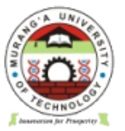                                     MURANG’A UNIVERSITY OF TECHNOLOGYSCHOOL OF EDUCATION UNIVERSITY EXAMINATION FOR THE DEGREE OF BACHELOR OF EDUCATION SPECIAL NEEDS EDUCATION 4TH   YEAR    2NDSEMESTER APRIL 2017ACADEMIC YEAR 2016/2017MAIN CAMPUS- REGULARCOURSE CODE: ESE 411 COURSE TITLE: INTRODUCTION TO AUDIOLOGY EXAM VENUE:				STREAM: (BEd. SNE)	DATE:					EXAM SESSION: TIME:  2 HOURS __________________________________________________________________________Instructions:Answer question 1 (compulsory) and any other 2 questions.Candidates are advised not to write on the question paper.Candidates must hand in their answer booklets to the invigilator while in the examination room.Qn1 Differentiate between:Frequency and intensity of soundPerception and loss of soundHearing aid and audiogram                                                     (6 marks)Explain what is meant by reverberation of sound                              (4 marks)Describe what result to hearing impairement in the inner ear.      (8 marks)Explain how decibels and frequencies are applicable in assessment of hearing loss (6 marks)Explain the following components of hearing aid:Microphoneamplifier                                              (6 marks)Qn 2 You have decided to perform screening test of hearing in a rooma) With specific examples, explain how distraction and performance tests of hearing loss are conducted                                                                   			   (8 marks)b) Briefly describe the acoustic treatment of such a room   (4 marks)c) Describe the use of audiometer in an Audiological assessment of hearing      (4 marks) State the levels of hearing loss that result after audiometric test of hearing.  (4 marksQn 3Using diagrams explain the difference between: High frequency, mid frequency and low frequency sounds. (12 marks)Loud and soft sounds						 (8 marks)Question 4Giving details, describe how the process of hearing takes place                         (20 marks)Qn 5a)What is residual hearing and its application in a classroom situation?                (4 marks)b) State any three examples of a hearing aid                                                            (3 marks)c) As a teacher in a class of learners with hearing impairement, state:What you do before providing a child with hearing aid.                               (3 marks)State how this hearingaid  should be managed for effective use in the class.     (6 marks)d) Using the audiogram form provided, draw an audiogram indicating that the right ear has moderate hearing loss.                                                                    (4 marks)